Jula-butikkene eller på Clas Olson-butikkene.Eks søk på vannfilter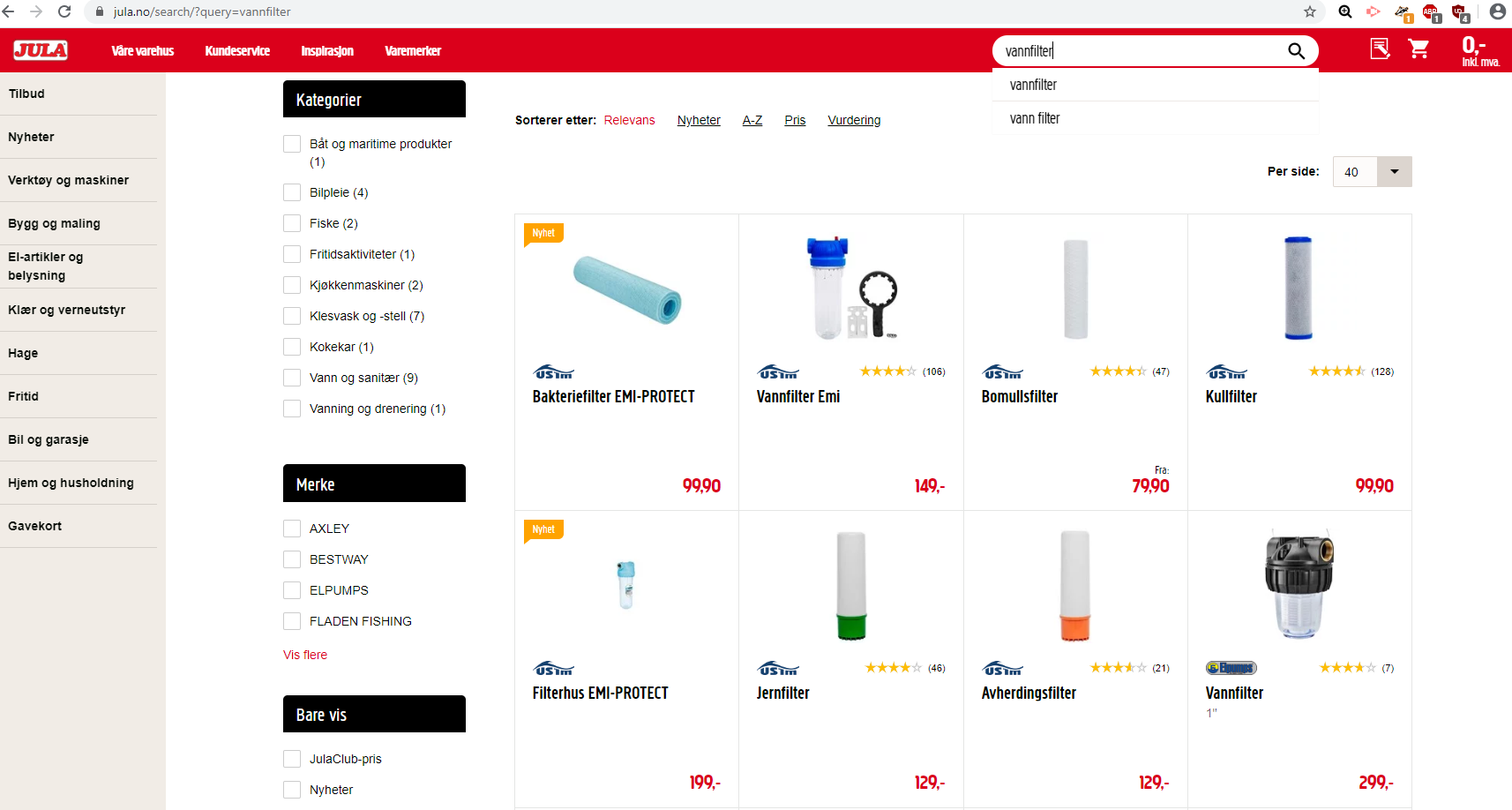 